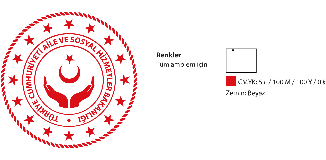 T.C.AİLE VE SOSYAL HİZMETLER BAKANLIĞIAile ve Toplum Hizmetleri Genel Müdürlüğüİdarece Proje Teklif Formatı, Sözleşme Tasarısı ve İnternet Duyurusunda öne sürdüğü şartları kabul ederek ve sunduğumuz teklifte yer alan görevlilerin iş bitimine kadar çalıştırılacağını, görevden ayrılmaları durumunda yerlerine aynı nitelikte personelin İdarece onaylanmak kaydıyla en kısa sürede görevlendirileceğini taahhüt etmekle birlikte ……..tarihine kadar geçerli olmak üzere mezkur araştırma için proje formatına göre hazırladığımız teklif  KDV hariç (……RAKAMLA……) ……YAZIYLA….. TL’dir.(İmzaya Yetkili Kişinin Adı/Soyadı/İmza/Kaşe)İÇİNDEKİLER											       SAYFA1. TANIMLAYICI ÇERÇEVE								11.1. Konu											11.2. Literatür											11.3. Amaç ve Hedefler									1     1.3.1. Amaç (Nihai Hedef Yakın Hedefler) 						11.4. Önem ve Gerekçeler									11.5. Hedef Kitle										11.6. Riskler											12. METOD VE TEKNİKLER								12.1. Kavramsal Şema									1	2.2. Metot											12.3. Kapsam ve Sınırlılık									13. PROJE GRUBU ÜYELERİ VE İŞ TANIMLARI					14. ZAMANLAMA										15. GİZLİLİK							                                               16. VERİ GİRİŞİ, KODLAMA VE KONTROL	                                                            								7. ÇALIŞTAYLAR											8. RAPORLAMA								                        19.BÜTÇE								                                    1									                                               10. EKLER:EK1 - BÜTÇE KALEMLERİ TABLOSU ve AÇIKLAMALARI			1EK2 - KAYNAKÇA						1EK3 - PROJE GRUBU ÜYELERİNİN ÖZGEÇMİŞLERİ				1EK4 - GRAFİKLER									1EK5 - TABLOLAR									1EK6 - DİĞER										1EK7- SOMUT ÇIKTILAR TABLOSU							1BÖLGELER İTİBARIYLA SOSYAL DURUM VE YAŞAM KOŞULLARI ARAŞTIRMASITANIMLAYICI ÇERÇEVESosyal politikanın önemli amaçları arasında yoksullukla mücadele bulunmaktadır. Ancak 20. yüzyılın ikinci yarısında, dünyada yoksulluğun sadece gelir yetersizliği olmadığı ve belli insan gruplarının karşı karşıya kaldığı çok boyutlu yoksunlukların ve yetersizliklerin bir sonucu olduğu görülmüş ve bu çoklu yoksunlukları ve yetersizlikleri nitelemek için “sosyal dışlanma” kavramı kullanılmaya başlanmıştır. Bu kavram ilk defa 1970’li yılların sonunda Fransa’da kullanılmaya başlanmış ve Jacques Delors’un Avrupa Komisyonu Başkanlığı döneminde Avrupa Birliği’nin resmi dokümanlarında da yer almaya başlamıştır. Nihayet 1991 yılında imzalanan Maastricht Anlaşması’nda, bazı üye ülkelerin talebiyle yoksulluk yerine “sosyal dışlanma” kavramı kullanılmıştır. Sosyal dışlanma belli haklara, kaynaklara ve maddi olanaklara erişim yetersizliğinin (ya da bu erişimi reddetmenin) yanında çeşitli nedenlerle ve başta istihdam olmak üzere ekonomik ve toplumsal alanlarda toplumun çoğunluğunun yer alabildiği faaliyetlere katılım sağlayamama olarak niteleyebileceğimiz çok boyutlu bir süreci niteleyen bir kavramdır.  “Dezavantajlı gruplar” kavramı ise ilk defa 1948 yılında Birleşmiş Milletler tarafından Evrensel İnsan Hakları Beyannamesi’nde çocuklar, yaşlılar ve engelli kişiler gibi grupları nitelemek için kullanılsa da, zaman içinde fiziksel ya da kültürel olarak izole olmuş grupları, herhangi bir bireysel ya da kolektif niteliği nedeniyle ayrımcılığa uğrayan grupları, uzun süreli işsizleri ya da kronik yoksulları, göçmenleri, kötü koşullarda yaşayan ya da kötü koşullarda çalışmak zorunda kalanları, belli özellikleri nedeniyle olumsuz etiketlenen kişileri nitelemek için de kullanılmaya başlanmıştır. 1990’lı yıllarda yoksulluğa dair kompleks ve çok boyutlu faktörlerin anlaşılmasıyla sosyal politikanın sadece gelirin yeniden dağılımını sağlayarak yoksulluğu önleyemeyeceği, ailelerin ve bireylerin kendi kendine yeterliğini önleyen mekanizmaların ve nedenlerin kırılarak temel kamu hizmetlerine ve işgücü piyasasına erişimi güçlendirecek “sosyal içerme” politikalarının gerekli olduğu görülmüştür. Bunun için de tüm toplumu kapsayan evrensel tedbirlerin yerine dezavantajlı grupları ve yoksulluk riskiyle daha fazla karşı karşıya kalan toplum kesimlerine yönelik hedefleme içeren, istihdama ve kamu hizmetlerine erişimi güçlendiren tedbirlere gereksinim bulunmaktadır.Sosyal içerme belli gruplara imtiyaz sağlanması gibi bir tutum değildir. Aksine vatandaşlık temeline dayalı evrensel haklara erişimi engelleyen faktörlerin ortadan kaldırılmasıdır. Örneğin 1990’lı yıllara kadar nüfus cüzdanı olmadığı için sağlık hizmetlerinden faydalanamayan Roman vatandaşlarımızın nüfus kayıtları 2000’li yıllarda tamamlanarak kamu hizmetlerine erişimleri sağlanmıştır. Yine 2015-2017 döneminde uygulanan SİROMA projesi ile işgücüne dâhil olamayan Roman vatandaşlarımızın mesleki kurslara kaydolmaları ve kurslara ulaşımları sağlanarak işgücü piyasasında eşit fırsatlara sahip olmaları için gerekli adımlar atılmıştır. Roman vatandaşlarımız ülkemizde yaşayan dezavantajlı grupların en önemlileri arasında yer almaktadır. Bunun nedenleri arasında Romanların çoğu şehrimizde yetersiz altyapı imkânlarına sahip bölgelerde ve izole semtlerde yaşamaları, uzun süreli yoksulluk ve işsizlik ile karşı karşıya olmaları, eğitim ve sağlık gibi kamu hizmetlerine fiziksel ve maddi yetersizlikler ve bilgi eksikliği gibi nedenlerle erişememeleri gibi faktörler yer almaktadır. Yoksulluk ve yaşam ortamının fiziksel yetersizlikleri gibi nedenlerle Roman çocukları ya okula kaydolamamakta ya da okuldan erken ayrılmaktadır. Eğitimde geçirilen sürenin kısa olması söz konusu çocukların büyüdüklerinde sahip oldukları yeteneklerin işgücü piyasasının gereksinimlerine uygun olmaması sonucunu doğurmakta, bu da Romanlar için kuşaktan kuşağa aktarılan bir işsizlik ve yoksulluk döngüsüne yol açmaktadır. Yine Romanların eğitim geçmişinin yetersiz olmasının yanında mesleki eğitim olanakları konusunda bilgisiz olmaları, yetersiz iş deneyimine sahip olmaları, işgücü piyasasında ayrımcılığa uğramaları (ya da ayrımcılığa uğradıklarını düşünmeleri), yaşanılan mahallelerin istihdam olanaklarının olduğu yerlere uzaklığı gibi nedenler Romanların işgücü piyasasında yeteri kadar yer alamamaları sonucunu ortaya çıkarmaktadır. Gelir yetersizliği ve yoksulluğun yanında Roman mahallelerinin, ayrışmış bölgelerde ve altyapı yetersizliği olan yerlerde yer alması Romanların barınma olanaklarına sahip olmasını da engellemekte, pek çok Roman vatandaşımız yeterli barınma imkânlarından uzak yaşamasına neden olmaktadır. Bunun sonucu olarak da başta sağlık hizmetleri olmak üzere kamu hizmetlerinden yeterince faydalanamamaktadır. Roman vatandaşlarımız üzerine daha önce gerçekleştirilen araştırmalar, gözlemler ve Roman nüfusa yönelik projeler ve programlar Roman nüfusun ihtiyaçlarının altı ana başlıkta yoğunlaştığını göstermektedir:Eğitim hizmetlerine erişimİstihdama erişim ve mesleki formasyonSağlık hizmetlerine erişimBarınma olanaklarıSosyal hizmetler ve diğer kamu hizmetlerine erişimAyrımcılıkla mücadele ve işgücü piyasasında ve kamu hizmetlerinde eşit fırsatlar Bu araştırma Roman vatandaşlarımızın sosyoekonomik profillerini, yoksulluk riskini ve bununla ilgili faktörleri, yukarıdaki altı alanda temel ihtiyaçlarını, durumlarını ve sosyal risklerini analiz etmek amacıyla yapılmaktadır.  Araştırma sosyal riskleri analiz etmek ve yoksullukla mücadele ve sosyal içerme politikalarına veri sağlamak amacıyla yapılacaktır. Bu nedenle araştırmanın sosyal ve kültürel kimlik, siyasi eğilimler vs. gibi konularla bir ilişkisi bulunmamaktadır. Bu nedenle örneklem tespiti kültürel ortaklık, öz-kavramı, ortak değerler ve kültürel kimlik gibi faktörler değil, tamamen bölgesel olacaktır. Araştırma “Roman mahallesi” tanımına en çok uyan ve coğrafi olarak tespiti yerel idareler tarafından sağlanan bilgiler doğrultusunda ilgili bölgelerde uygulanacaktır. Bu nedenle bu bölgelerde yaşayan kişiler kendilerini tanımlama şekillerine bakılmaksızın araştırmada yer alacaktır. 1.1. KonuLiteratürAmaç ve HedeflerTürkiye’de Romanların yoğun olarak yaşadığı mahallelerdeki vatandaşların demografik bilgileri, yaşam koşulları, sosyo-ekonomik durumları, aile yapıları, gelecek beklentilerini anlamaya yönelik yapılması planlanan araştırma çok boyutlu yapıya sahip olup farklı birçok hedefe ulaşmayı ve farklı sorulara ilişkin bilgi sağlamayı amaçlamaktadır.  Nicel ve nitel boyutları olması planlanan araştırma doğrultusunda hedefler; Dezavantajlı gruplara yönelik ulusal ve uluslararası düzeyde yapılan araştırmaları içeren literatür çalışması,Literatür çalışmasındaki ulusal ve uluslararası araştırmaların araştırma tasarımı ve teknik detayları, örneklem tasarımı,Türkiye’de yaşayan dezavantajlı kesimlerin sosyal durumuna ve yaşam koşullarına ilişkin temel bilgilerin toplanmasına hizmet edecek nicel ve nitel soru formunun hazırlanması,nicel soru formunun pilot çalışmasının gerçekleştirilmesi,Hazırlanan soru formlarının saha uygulaması, veri girişleri, veri kontrol ve temizliği, veri analizi,Saha çalışmasının verileri analiz edilerek bir sonuç raporunun hazırlanması,ve tüm çalışmanın raporlanarak İdareye sunulması.Önem ve Gerekçeler10.7.2018 – 304741 tarih sayılı 1 nolu Cumhurbaşkanlığı Kararnamesinin 68. Maddesinin h bendinde: Ailenin ve aileyi oluşturan bireylerin karşılaştıkları sorunlara ilişkin kamuoyundaki eğilim ve beklentileri tespit etmek amacıyla çalışmalar yapmak, Aile ve Toplum Hizmetleri Genel Müdürlüğü’ne verilmiştir.Yine aynı Kararname’nin 68. maddesinin e. bendinde “Ailelerin huzur ve mutluluğunu tehdit eden alışkanlık ve bağımlılık sorunlarını, nedenleri ve sonuçları bakımında incelemek, araştırmak, bunların önlenmesine ve sorunların çözümüne yönelik, aileyi destekleyici ve eğitici programlar hazırlamak ve uygulamak” görevleri Aile ve Toplum Hizmetleri Genel Müdürlüğü’ne verilmiştir.Diğer taraftan Roman Vatandaşlara Yönelik Strateji Belgesi’nde “Roman vatandaşların sosyo-ekonomik ve kültürel durumlarının belirlenmesine yönelik araştırmalar yapılması paydaş kurumlarla birlikte Bakanlığımız’ ın da sorumluluğundadır.Hedef Kitle Aile, yoksulluk, dezavantajlı gruplar, göç ve nüfus konularında çalışan kamu kurum kuruluşları, üniversiteler ve STK’lar, akademisyenler, sosyal politika oluşturucu ve uygulayıcılarıdır. 1.6. Riskler2. METOD VE TEKNİKLER2.1. Kavramsal Şema2.2. Metot2.3. Kapsam ve Sınırlılıklar2.3.1. EvrenDezavantajlı gruplara ilişkin yerel kayıtlardan yola çıkılarak “Bölgeler İtibarıyla Sosyal Durum Ve Yaşam Koşulları Araştırması” için bir evren tanımlaması İdare tarafından belirlenecektir. Bu evren içinde uygulama yapılacak iller Roman vatandaşların yoğun olarak yaşadığı Adana, Ankara, Artvin, Balıkesir, Edirne, Eskişehir, Gaziantep, Hatay, İstanbul, İzmir, Kırklareli, Manisa, Mersin ve Tekirdağ olarak belirlenmiştir. 2.3.2. ÖrneklemAraştırmanın saha uygulaması nicel ve nitel olmak üzere iki aşamada gerçekleştirilecektir.Araştırmanın nicel veri toplanacak örneklemi, İdarece belirlenen illerde, Romanların yoğun olarak bulunduğu mahallelerde yaşayan 1.500 kişiden oluşacaktır. Örneklem birimi olarak Romanların yoğun olarak yaşadığı mahallelerdeki 15-65 yaş aralığındaki vatandaşlar olarak belirlenmiştir. Araştırmanın gerçekleştirileceği Adana, Ankara, Artvin, Balıkesir, Edirne, Eskişehir, Gaziantep, Hatay, İstanbul, İzmir, Kırklareli, Manisa, Mersin ve Tekirdağ illerinde Roman vatandaşların yoğun olarak yaşadığı ilçe ve mahalle bilgileri İdare tarafından iletilecektir. Bu bilgilerden yola çıkılarak İdare tarafından verilecek, Romanların yoğun olarak yaşadığı mahallelerde, ankete katılacak hanehalkı üyeleri, rasgele yöntemle seçilecek ve her haneden bir kişi (15-65 yaş) anketi yanıtlayacaktır. Araştırmada Romanların yoğun olarak yaşadığı mahallelerde toplam 1500 kişi ile görüşülecektir. Bu kişilerden Roman olmayan vatandaşlar referans grubunu oluşturacaktır. Örnekleme seçilecek mahallelerde 1000 Roman ve 500 roman olmayan vatandaşla olmak üzere toplam 1500 anket uygulaması yapılacaktır. Nitel bölümde ise odak grup görüşme yöntemi uygulanacaktır. Anket uygulanacak 1500 kişinin yanı sıra bahsi geçen illerde odak grup görüşmeleri yapılacak ve bu odak grup görüşmeleri de analize ve sonuç raporuna dahil edilecektir. Muhtemel hizmet faydalanıcıları arasında farklı alt grupların ihtiyaç ve görüşlerini araştırmak amacıyla farklı bölgelerde farklı özelliklerdeki bireylerin yer aldığı gruplar ile görüşülecektir. Odak grup görüşmeleri, bahsi geçen her ilde,  1) Toplum liderleri, 2) Kadınlar, çocuklar ve aileler, 3) 16-20 yaş arası gençler ve 4)Atık toplama gibi geçici ve kayıt dışı çalışanlar gruplarını kapsayacak şekilde tasarlanacaktır. Odak grup görüşmeleri, her ilde dört farklı gruptan her biriyle gerçekleştirilecek olup, toplamda 56 odak grup görüşmesi şeklinde yapılacaktır. Odak gruplardaki görüşmeci sayısı da optimum düzeyde ayarlanmalıdır.2.4. Veri Toplama TeknikleriBu araştırmada katılımcılar için kapalı uçlu anket çalışması ve odak grup çalışması yapılacaktır. Nicel veri toplama araçlarının içeriğinde yer alması gereken temalar ana hatlarıyla şu şekilde belirlenmiştir:DemografiKonut ve mahalle,Hane halkının ekonomik durumu, İstihdam,Hareketlilik ve göç, Eğitim,Sağlık, Ayrımcılık ve haklara ilişkin farkındalık, Sosyal entegrasyon. Odak grup görüşmesi için belirlenen ve yukarıda bahsi geçen 4 farklı grup için, nitel bir soru formu hazırlanacak ve saha uygulaması gerçekleştirilecektir. Odak grup görüşmeleri bir nitel analiz programı kullanılarak analiz edilecektir. 2.5. Alan Uygulama Yöntemi3. PROJE GRUBU ÜYELERİ ve İŞ TANIMLARI4. ZAMANLAMA5. ANKETÖR SEÇİMİ VE EĞİTİMLERİ5. GİZLİLİK6. VERİ GİRİŞİ, KODLAMA VE KONTROL7. ÇALIŞTAYLAR8. RAPORLAMA9. BÜTÇE 10. EKLEREK1- BÜTÇE KALEMLERİ TABLOSU VE AÇIKLAMALARIBütçe Kalemleri Açıklamaları:1.Bütçe Kalemleri 11.1.Proje Yürütücüsü1.2.Araştırmacı1.3.Uzman1.4.Danışman………AÇIKLAMALAR:1. Çalışma süresi ay, birim fiyat Türk Lirası olarak yazılacaktır.2. Araştırmanın yürütücüsü tek kişi olacaktır. Bu kişi eğer yüklenici bir firma ise firma müdürü veya sahibi olamaz. Araştırmanın süresi yaklaşık  6 ay olup çalışma süreleri buna göre belirlenecektir.3. Araştırma yürütücüsü, istatistikçi ve araştırmacı hariç diğer proje grubu üyeleri için çalışma süreleri ve ödenecek miktar araştırma süresinin tamamı veya belli bir kısmı için öngörülebilir. Bu durum nedenleriyle birlikte açıklanmalıdır.5. Veri kontrolü, saha uygulamasında gerçekleştirilen anketlerin tamamı üzerinden yapılacaktır. 7. Bilgisayar vb. malzeme alımına yönelik bütçe kalemi belirtilemez. 9. Araştırma Teklifi ve süreç boyunca üretilecek raporlar “EK2 – KAYNAKÇA YAZIM KILAVUZU”na göre yazılacak ve İdareye sunulan dokümanlarda yazım yanlışı ve anlatım bozuklukları kesinlikle olmayacaktır.10. Araştırmada bir sosyolog, bir iktisatçı, bir siyaset bilimci istihdam edilmesi zorunludur. Mezkûr personelin, en az doçent düzeyinde olması zorunludur. Ayrıca mezkûr personelin araştırma konusuyla ilgili çalışmalar yapmış olmaları tercih sebebi olacaktır.11. İdareye rapor sunumu bir kez olup, araştırmanın sonuçlarını en fazla iki saat sürecek ve Powerpoint sunumlarıyla destekleyecek şekilde, proje yürütücüsü tarafından yapılacaktır.EK2 – KAYNAKÇA YAZIM KLAVUZU KİTAP İÇİN:Bulunması gereken bilgi:Yazar adı (soyadı, adının baş harfi) (ardından nokta gelir)Yayın tarihi (ayraç içinde) (ardından nokta gelir)Eser adı (italik) (İlk kelimenin ilk harfi büyük, diğer tüm harfler küçük ve italik yazılır) (ardından nokta gelir)Basım kaydı (ayraç içinde; birinci basımlar belirtilmez.)  (ardından nokta gelir)Yayın yeri (ardından : gelir)YayıneviÇeşitli Örnekler :Tek Yazarlı Kitap: Güvenç, B. (1979). İnsan ve kültür. İstanbul: Remzi Kitabeviİnan, F. (1997). Uzman sistemler (3. basım). İstanbul: Kök YayıneviTek yazarlı kitap için kaynakça formülü: Yazarın soyadı, Yazarın adının baş harﬁ. (Yıl). Kitabın adı (Baskı sayısı). Basım Yeri: Yayınevi.Çok Yazarlı Kitap : Fidan, N. ve Erden, M. (1986). Eğitim bilimine giriş. Ankara: Kadıoğlu Matbaasıİki yazarlı kitap için kaynakça formülü: Birinci yazarın soyadı, Adının baş harﬁ. ve İkinci yazarın soyadı, Adının baş harﬁ. (Yıl). Kitabın adı (Baskı sayısı). Basım Yeri: Yayınevi.Çok yazarlı kitap için kaynakça formülü: Birinci yazarın soyadı, Adının baş harﬁ., İkinci yazarın soyadı, Adının baş harﬁ. ve Üçüncü yazarın soyadı, Adının baş harﬁ. (Yıl). Kitabın adı (Baskı sayısı). Basım Yeri: Yayınevi.Editörü olan kitap:De Vaney, A. Stephan, G. ve Ma, Y. (ed.). (2000). Technology & resistance. New York: Peter LangTek editörlü olan kitap için kaynakça formülü: Editörün soyadı, Editörün adının baş harﬁ . (Ed.). (Yıl). Kitabın adı (Baskı Sayısı). Basım Yeri: Yayınevi.Çok editörlü olan kitap için kaynakça formülü: Birinci editörün soyadı, Adının baş harﬁ., İkinci editörün soyadı, Adının baş harﬁ. ve Üçüncü editörün soyadı, Adının baş harﬁ. (ed.). (Yıl). Kitabın adı (Baskı Sayısı). Basım Yeri: Yayınevi.Çeviri Kitap:Yalom, I. D. (1998). Kısa süreli grup terapileri: İlkeler ve teknikler. (N. H. Şahin, Çev.). Ankara: Türk Psikologlar Derneği Yayınları. (Orijinal çalışma basım tarihi 1983.)Çeviri kitap için kaynakça formülü: Yazarın soyadı, Yazarın adının baş harﬁ . (Yıl). Kitabın adı (Baskı sayısı). (Çevirmenin adının baş harﬁ . Çevirmenin soyadı, Çev.). Basım Yeri: Yayınevi. (Orijinal çalışma basım tarihi Tarih.)Kitaptan bölüm:Yıldırım, A. ve Şimşek, H. (2000). Nitel araştırmanın planlanması. Sosyal bilimlerde nitel araştırma yöntemleri (2.Baskı) içinde (49-91). Ankara: Seçkin Yayınları.Kitaptan bölüm için kaynakça formülü: Yazarın soyadı, Yazarın adının baş harﬁ. (Yıl). Bölümün adı. Kitabın adı (Baskı sayısı) içinde (bölümün sayfa aralığı). Basım Yeri: Yayınevi.Kurum yazarlığı olan kitap: Türk Standartlar Enstitüsü. (1992).Toplam kalite. Ankara: Türk Standartlar EnstitüsüKurum yazarlığı olan kitap için kaynakça formülü: Kurum adı. (Yıl). Kitabın adı. Basım Yeri: YayıneviAnsiklopedi:Donanım. (1998). Bilgi dünyasına yolculuk. içinde (2. basım, cilt 15, 413–418). Ankara: 3B Yayıncılık.Ansiklopedi için kaynakça formülü: Yazarın soyadı, Yazarın adının baş harﬁ. (Yıl). Başlık. Ansiklopedinin Adı. içinde (cilt, sayfa aralığı). Basım Yeri: Yayınevi.Metin içinde kullanım için:Metin içinde genel bir referans söz konusuysa ve metnin bütününe gönderme yapılıyorsa (yazarın soyadı, yıl) yazmak yeterlidir. Örneğin (Butler, 1998)Belirli bir sayfadan alıntı yapılmış ya da ilgili fikirler belirli bir kısımdan alınmışsa kaynak, sayfasıyla birlikte şu şekilde yazılır: (Zizek, 1998: 42).Birden fazla sayfadan veya sayfa aralığından alıntı yapılmış ya da ilgili fikirler belirtilen sayfa aralığından alınmışsa, bu aralıkla birlikte şu şekilde yazılır: (Zizek, 1998: 43-52)Bir yazarın aynı tarihli eserleri şu şekilde yazılır: (Agamben, 2009a) ve (Agamben, 2009b).Yazar sayısı üç ile beş arasında ise, ilk göndermede tüm isimler yazılır, daha sonra sadece ilk yazarı belirtmek yeterlidir. Örneğin, kaynak ilk geçtiğinde (Kejanlıoğlu, Adaklı& Çelenk, 2004) sonraki geçişinde (Kejanlıoğlu vd., 2004) olarak yer alır.Yazar sayısı altı ya da daha fazlaysa o zaman ilk kullanımda da sadece ilk isim ve diğerleri şeklinde kısaltma yapılır (Abisel vd., 2005). MAKALE İÇİN:Bulunması gereken bilgi :Yazar adı (soyadı, adının baş harfi) (ardından nokta gelir)Yayın tarihi (ayraç içinde) (ardından nokta gelir)Makale adı (İlk kelimenin ilk harfi büyük, diğer tüm harfler küçük) (ardından nokta gelir)Dergi adı (italik) (ardından virgül gelir)Cilt numarası (ardından virgül gelir)Sayısı  (ayraç içinde) (ardından virgül gelir)Sayfa numaralarıÇeşitli Örnekler :Dergi: Tek yazarlı makaleler:Acun, R. (2000). İnternet ve telif hakları. Bilgi Dünyası, 6 (3), 56–73Hofstede, G. (Summer, 1980). Motivation, leadership and organization: Do American theories apply abroad? Organizational Dynamics, 42-63.Işın, G. (2003). Savaş – barış ve Alfred Nobel. Pivolka, 1 (10), 9-12.Dergide yayımlanan tek yazarlı makaleler için kaynakça formülü: Yazarın soyadı, Yazarın adının baş harfi. (Yıl). Makalenin adı. Süreli Yayının Adı, cilt (süreli yayının sayısı), sayfa aralığı.Çok yazarlı makaleler:Akman Y. ve Korkut, F. (1993). Umut ölçeği üzerine bir araştırma. Eğitim Fakültesi Dergisi, 9 (2), 193 – 203Başçelik, B. E., Demirutku, K., Gültekin, D., Işık, E., Kayabaş, E., Özgün, A., ve diğer. (2002). Evrenin görünmeyen yamyamları: Karadelikler. Pivolka, 1 (1), 6.Dergide yayımlanan çok yazarlı makaleler için kaynakça formülü: Birinci yazarın soyadı, Adının baş harﬁ. ve İkinci yazarın soyadı, Adının baş harﬁ. (Yıl). Makalenin adı. Süreli Yayının Adı, cilt (süreli yayının sayısı), sayfa aralığı.Dergide yayımlanan altıdan fazla yazarlı makaleler için kaynakça formülü: Birinci yazarın soyadı, Adının baş harﬁ., İkinci yazarın soyadı, Adının baş harﬁ., Üçüncü yazarın soyadı, Adının baş harﬁ., Dördüncü yazarın soyadı, Adının baş harﬁ., Beşinci yazarın soyadı, Adının baş harﬁ., Altıncı yazarın soyadı, Adının baş harﬁ., ve diğer. (Yıl). Makalenin adı. Süreli Yayının Adı, cilt (süreli yayının sayısı), sayfa aralığı.Gazete:Aydın, C. (13 Ocak 1999). Bilgisayarlar ve iletişim. Radikal. 4Yazarı belli gazetede makalesi ya da haberi için kaynakça formülü: Yazarın soyadı, Adının baş harfi. (yazının yayımlandığı tam tarih). Makalenin adı. Gazetenin adı. Sayfa aralığıYazarı belli olmayan gazete makalesi ya da haber için kaynakça formülü: Makalenin başlığı. (Tam yayın tarihi). Gazetenin adı, sayfa numarasıMetin içinde kullanım için:Metin içinde genel bir referans söz konusuysa ve metnin bütününe gönderme yapılıyorsa (yazarın soyadı, yıl) yazmak yeterlidir. Örneğin (Yeğenoğlu, 2003)Belirli bir sayfadan alıntı yapılmış ya da ilgili fikirler belirli bir kısımdan alınmışsa kaynak, sayfasıyla birlikte şu şekilde yazılır: (Zizek, 1998: 42).Bir yazarın aynı tarihli eserleri şu şekilde yazılır: (Agamben, 2009a) ve (Agamben, 2009b). DİĞER BASILI KAYNAKLAR İÇİN:Bulunması gereken bilgi :Yazar adı (soyadı, adının baş harfi) (ardından nokta gelir)Yayın tarihi (ayraç içinde) (ardından nokta gelir)Makale adı (İlk kelimenin ilk harfi büyük, diğer tüm harfler küçük) (ardından nokta gelir)Aşağıdaki bilgilerin sıralaması ise yayın formatına göre (rapor, tez) farklılık göstermektedir. Lütfen örneklere bakınız.Yayın yeriCilt numarasıSayısıSayfa numaralarıRapor:Draude, B. ve Brace, S. (1998). Assessing the impact of technology on teaching and learning: student perspectives. (HMMS Report. No. 81). Washington, DC: U.S. Department of Education.Rapor için kaynakça formülü: Yayının Basılmış Olduğu Kurumun Adı. (Yıl). Makalenin adı (Basım seri no). Basım Yeri: Yayınevi.Tezler:Demirutku, K. (2000). Inﬂuence of motivational profile on organizational commitment and job satisfaction: A cultural exploration. Yayınlanmamış yüksek lisans tezi, ODTÜYağcı, E. (1997). Sınıf içi demokratik öğretimin öğrenci erişisi ve akademik benlik kavramına etkisi. Yayımlanmamış Doktora tezi, Hacettepe ÜniversitesiTezler için kaynakça formülü: Yazarın soyadı, Yazarın adının baş harﬁ . (Yıl). Başlık. Yayınlanmamış yüksek lisans/doktora tezi, Üniversitenin adı.ELEKTRONİK KAYNAKLAR İÇİN:Web sitesi:Yazar adı (soyadı, adının baş harfi) Yayın tarihi veya son gözden geçirilme tarihi (ayraç içinde)Sitenin başlığı (italik)Belgenin adıAlınma tarihiURLKişisel Web sitesi:Öztürk, S. (1999). Homepage. 11 Şubat 2004, http://www.english.eku.edu/PELLEGR/personalhtmlGenel Web sitesi:Shade, L. R. (1994). Gender issues in computer networking. 12 Nisan 2012, http://www.mit.edu:8001/people/sorokin/women/lrs.htmlCornell, (1993). EKU university web page, Homepage. 23 Mayıs 2010, http://www.englsih.eku.edu/documents/personals.htmlWeb siteleri için genel kaynakça formülü: Yazarın soyadı, Yazarın adının baş harﬁ. (Yayınlanma veya güncellenme tarihi). Başlık. Alınma tarihi, internet adresi.Süreli İnternet Yayınından Makaleİlbaş, Ç. (Mart, 2004). Siber dünyanın bombacıları. Pivolka, 3 (13), 5-6. 24 Eylül 2004, http://www.elyadal.org/pivolka/13/siber.htm.Süreli internet yayınından makale için formül: Yazarın soyadı, Yazarın adının baş harﬁ . (Yayınlanma Tarihi). Makalenin adı. Yayının Adı, cilt (sayı). Araştırma Tarihi, internet adresi.Çevrimiçi online kitapAustin, J. (1993). Pride and prejudice. 10 Mayıs 2002, http://www.agoodread.com/Pride.Çevrimiçi online kitap için formül: Yazarın soyadı, Yazarın adının baş harfi. (Yıl). Kitabın adı. Alınma tarihi, internet adresi.Metin içinde kullanım için formül: (Yazar adı, yıl)(TÜİK, 2009)(Cornell, 1993)(Austin, 1993)EK3 - ÖZGEÇMİŞ FORMUEK6 - KAPASİTE BİLGİLERİTablo1: Sonuçlandırılmış veya Devam Eden Araştırma ProjeleriAçıklama:Tablo 1 son üç yılda yapılan sonuçlandırılmış veya devam eden araştırmaların her biri için ayrı ayrı doldurulacaktır.Yapılan araştırmanın matbu hali varsa ekleyiniz.Araştırmayı yapacak yüklenici belirlendikten sonra, bu araştırmaların iş bitirme belgeleri ve faturaları istenecek olup yanlış beyanda bulunanlara ilgili kanun ve mevzuat uygulanacaktır.Tablo2: Kurumsal Kapasiteye İlişkin BilgilerAçıklama:Sigorta primi ve KDV Türk Lirası olarak yazılacaktır.Araştırmayı yapacak yüklenici belirlendikten sonra, bu araştırmaların iş bitirme belgeleri ve faturaları istenecek olup yanlış beyanda bulunanlara ilgili kanun ve mevzuat uygulanacaktır.Açıklama: Sahip olunan kalite ve üye olunan dernek ve ticari kuruluş üyelik belgeleri de eklenecektir.BÖLGELER İTİBARIYLA SOSYAL DURUM VE YAŞAM KOŞULLARI ARAŞTIRMASIPROJE TEKLİF FORMATI1. Bütçe Kalemleri 1Kişi SayısıBirim ÜcretÇalışma SüresiToplam Ücret1.1.Proje Yürütücüsü1.2.Araştırmacı 1.3.Uzman1.4.Danışman1.5.Musahhih1.6. Editör1.7.Bağımsız İstatistikçi1.8.Sekreter1.9.Tasarımcı1.10.nAra Toplam 1 (a1)2. Bütçe Kalemleri 2Adedi Adedi Birim ÜcretToplam Ücret2.1.Kırtasiye GiderleriAdet ve Birim Fiyat GirilmeyecekAdet ve Birim Fiyat GirilmeyecekAdet ve Birim Fiyat Girilmeyecek2.2.Çalıştay 2 22.4.Rapor YazımıAdet ve Birim Fiyat GirilmeyecekAdet ve Birim Fiyat GirilmeyecekAdet ve Birim Fiyat Girilmeyecek2.5.İdareye Rapor Sunumları32112.7.n.33Ara Toplam 2 (a2)3.  Öngörülmeyen Giderler (%3)34Ara Toplam 34.  Kar (%10)35Genel Toplam1- Adı, Soyadı1- Adı, Soyadı2- Doğum Yeri, Yılı2- Doğum Yeri, Yılı3- Akademik Unvanı (varsa)3- Akademik Unvanı (varsa)4- Bildiği Yabancı Dil/ler4- Bildiği Yabancı Dil/ler5- Araştırmadaki Görevi5- Araştırmadaki Görevi6- Akademik Kariyer (varsa)      6- Akademik Kariyer (varsa)      Üniversite/FakülteYılTez BaşlığıTez DanışmanıLisansYüksek LisansDoktoraDoçentlikProfesörlük7- Halen Çalışmakta Olduğunuz Kurum 7- Halen Çalışmakta Olduğunuz Kurum 8-Kurumunuzda İdari Bir Göreviniz Var mı?8-Kurumunuzda İdari Bir Göreviniz Var mı?9- Daha Önce Çalıştığınız Yerler ve Buralarda Aldığınız Görevler9- Daha Önce Çalıştığınız Yerler ve Buralarda Aldığınız Görevler10- Eserleriniz (Varsa Ek Olarak Belirtiniz)10- Eserleriniz (Varsa Ek Olarak Belirtiniz)11- Araştırma Konusuyla İlgili Daha Önce Yaptığınız Çalışmalar(ek olarak ayrıntılı anlatabilirsiniz)11- Araştırma Konusuyla İlgili Daha Önce Yaptığınız Çalışmalar(ek olarak ayrıntılı anlatabilirsiniz)12- Daha Önce Katıldığınız Araştırma Projeleri Varsa, Projedeki Görevinizi de Açıklayarak, Belirtiniz12- Daha Önce Katıldığınız Araştırma Projeleri Varsa, Projedeki Görevinizi de Açıklayarak, Belirtiniz13- İletişim Bilgileriniz: e-mail, telefon, faks13- İletişim Bilgileriniz: e-mail, telefon, faksAraştırma AdıKimin Adına YürütüldüÖrneklem Büyüklüğü ve Seçim ŞekliKDV dâhil FiyatıProje GrubuAraştırma TeknikleriAraştırmada Çalışan Toplam Personel SayısıAraştırma Yürütücüsü ve Yürütülen Kurumun İlgili Personelinin İletişim BilgileriEğer Araştırmanın Tamamı Değil Bir Kısmı Yürütüldüyse Hangi Kısmının YürütüldüğüAraştırmanın Raporu, Yönetici Özeti, İnternet Adresi, Yayın Künyesi Varsa Yazınız201920202021Çalıştırılan Personel SayısıToplam Ödenen Sigorta PrimiToplam Ödenen KDVŞirketin Açık AdıAdresiYöneticisiSahipleriTelefonFaksİnternet AdresiAraştırma Kütüphanesi Var mı?Sahip Olunan Kalite BelgeleriÜye Olduğu Dernek ve Ticari KuruluşlarHARCAMA TAKVİMİHARCAMA TAKVİMİHARCAMA TAKVİMİPlanlanan Kümülâtif HarcamalarPlanlanan Kümülâtif HarcamalarPlanlanan Kümülâtif HarcamalarPlanlanan Kümülâtif HarcamalarPlanlanan Kümülâtif HarcamalarPlanlanan Kümülâtif HarcamalarGiderlerBirimToplam Maliyet1. Ay2. Ay3. Ay4. Ay5. Ay6. Ay1. İnsan Kaynakları1.1 Maaşlar (brüt tutarlar, yurt içi, yurt dışı personel)   1.1.1 Teknik personelAylık   1.1.2 İdari / destek personeliAylık1.2 Maaşlar (brüt tutarlar, yabancı personel)Aylık1.3 Görev/seyahat harcırahları   1.3.1 Yurt dışı (araştırma personeli)Gündelik   1.3.2 Yurt içi (araştırma personeli)Gündelik   1.3.3 Atölye ve Editoryal ToplantıGündelikİnsan Kaynakları Alt Toplamı2. Seyahat2.1. Yurt içi seyahatSeyahat başınaSeyahat Alt Toplamı5. Diğer maliyetler, hizmetler5.1 YayınlarAdet5.2 Etüt, araştırma5.3 Denetim maliyetleri5.4 Değerlendirme maliyetleri5.5 Tercüme, tercümanlar5.6 Mali hizmetler (banka teminatı maliyetleri vb.)5.7 Konferans/seminer maliyetleri5.8 Tanıtım faaliyetleri5.9 Kırtasiye maliyetleri5.10 Kontrolörlük işleri ve diğer Diğer Maliyetler, Hizmetler Ara Toplamı6. DiğerDiğer Alt Toplamı9. Toplam uygun araştırma maliyeti